JĘZYK ANGIELSKI DLA 3 - 4 latkówTemat: Teddy bear touch the ground


Słownictwo:
teddy bear – pluszowy miś
czynności:
turn around – obróć się dookoła
touch the ground – dotknij ziemi
reach up high – sięgnij wysoko
touch the sky – dotknij nieba 
find your nose – znajdź swój nos
touch your toes – dotknij palców u stóp
touch your knees – dotknij kolan
sit down please – proszę usiądź1. Na początku proponuję powitanie znaną przez dzieci piosenką:https://www.youtube.com/watch?v=tVlcKp3bWH82. Dziś ponownie wykorzystamy piosenkę, którą dzieci poznały poprzednio:

https://www.youtube.com/watch?v=76wc4xdgzGk

Dzieci słuchając piosenki naśladują wykonywane przez misia ruchy.

3. Utrwalenie czynności wykonywanych w piosence oraz liczb: 
turn around 2 times – obróć się dwa razy dookoła
touch the ground 3 times – trzy razy dotknij ziemi
reach up high 5 times – pięć razy sięgnij wysoko
touch the sky – dotknij nieba (stań na palcach)
find your nose 4 times – cztery razy znajdź swój nos
touch your toes 2 times – dwa razy dotknij palców u stóp
touch your knees 3 times – trzy razy dotknij kolan
sit down please – proszę usiądź

4. Color by numer - zadanie dla dzieci polega na pokolorowaniu obrazka zgodnie z przypisanymi do numerków kolorami. Zadanie znajduje się na następnej stronie.1 – red (czerwony)                   2 - yellow (żółty)                  3 – blue (niebieski)Źródło kolorowanki: https://www.education.com/worksheet/article/color-number-teddy-bear/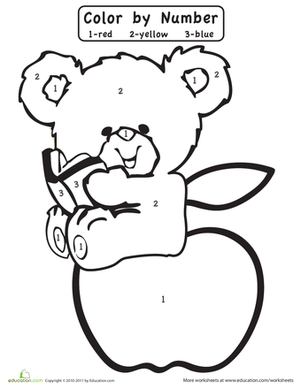 